Organization Membership Form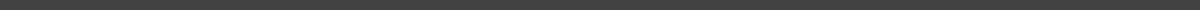 Date of Submission: _______________
Personal Information:Applicant's Name: __________________Current Occupation: ________________Email: ____________________________Phone Number: _____________________Membership Options:Type of Membership Requested: _______Membership Fees: $_________________Engagement:How did you hear about us? _________Areas of Interest within the Organization: __________________Agreement to Terms:I accept the terms of membership. [ ]Signature Block:
Signature of Applicant: _______________
Date: _______________________________